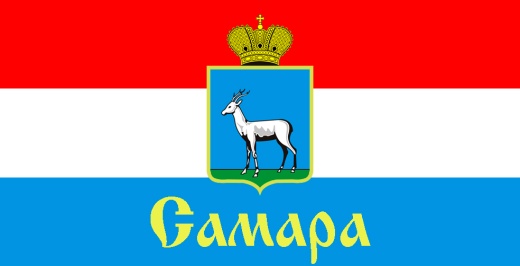 СОВЕТ ДЕПУТАТОВ ПРОМЫШЛЕННОГО ВНУТРИГОРОДСКОГО РАЙОНА ГОРОДСКОГО ОКРУГА САМАРА443009, г. Самара, ул. Краснодонская, 32, Тел.(846) 995-99-16РЕШЕНИЕот «____» ____________ 2022 г. № _____О внесении изменений в Положение «О бюджетном устройстве и бюджетном процессе Промышленного внутригородского района городского округа Самара», утвержденное Решением Совета депутатов Промышленного внутригородского района городского округа Самара от 23 декабря 2015 года № 27Рассмотрев представленный временно исполняющим полномочия Главы Промышленного внутригородского района городского округа Самара проект Решения Совета депутатов Промышленного внутригородского района городского округа Самара «О внесении изменений в Положение «О бюджетном устройстве и бюджетном процессе Промышленного внутригородского района городского округа Самара», утвержденное Решением Совета депутатов Промышленного внутригородского района городского округа Самара от 23 декабря 2015 года № 27», в целях приведения в соответствие с действующим законодательством, согласно Федеральному закону от 06 октября 2003 года № 131-ФЗ «Об общих принципах организации местного самоуправления в Российской Федерации», Уставу Промышленного внутригородского района городского округа Самара Совет депутатов Промышленного внутригородского района городского округа Самара                                              РЕШИЛ:1. Внести в Положение «О бюджетном устройстве и бюджетном процессе Промышленного внутригородского района городского округа Самара», утвержденное Решением Совета депутатов Промышленного внутригородского района городского округа Самара от 23 декабря 2015 года № 27 (в редакции Решений Совета депутатов Промышленного внутригородского района городского округа Самара от 15 июня 2017 года № 104, от 11 октября 2017 года № 109, от 15 ноября 2017 № 114, от 28 января 2020 года № 192, от 12.08.2020 г. № 222) (далее – Положение) следующие изменения: Пункт 16.1 статьи 16 Положения дополнить подпунктами 34, 35 следующего содержания:«34) утверждает перечень главных администраторов доходов бюджета Промышленного района, закрепляемые за ними виды (подвиды) доходов бюджета Промышленного района;35) утверждает перечень главных администраторов источников финансирования дефицита бюджета Промышленного района.»1.2. подпункты 13 и 18 пункта 25.1 статьи 25 Положения исключить.2.  Официально опубликовать настоящее Решение.3. Настоящее Решение вступает в силу со дня его официального опубликования.4. Контроль  за исполнением настоящего Решения возложить на комитет по бюджету, налогам и экономике Совета депутатов Промышленного внутригородского района городского округа Самара.Временно исполняющий полномочияГлавы Промышленноговнутригородского района                                                             Т.Э. КуклеваПредседатель Совета депутатов                                                                            И.С. Шевцов